   Reversing Neuropathy in days with   Benfotiamine ----4 June 2014 Doctors website about diabetes and Beri beriA damned good read. Many Pubmed referenceshttp://jeffreydach.com/2012/10/26/thiamine-deficiency-diabetic-neuropathy.aspxOriginal article by Stuart Lindsay  http://orthomolecular.org/resources/omns/v08n19.shtmlWe are talking about an unknown vitamin that is missing from every vitamin table.Missing from every vitamin book in the english speaking world.Produced in Japan in 1962, and ignored by the  English speaking western world.Why ? Japanese doctors today still use German words in their medical language following their WW2 alliance. Thus when Benfotiamine was discovered in 1962 in Japan, Germany soon turned it in a Prescription Medicine. Has been so for decades, and is prescribed for neuoropathy  both diabetic and non-diabetic.But that’s where the discovery stayed.  In  2  countries only, Germany and Japan.First published in 1996 in English it was totally ignored by the Big Pharma medical system.And has only very recently surfaced, essentially due to the burgeoning diabetes epidemic and the efforts of small alternative medicine providers to capitalise on it, while making a difference. Still, most alternative medicine people have never heard of it. (June 2014)There is a serious need for it to be widely known about and cheaply  available. And that task I would rather trust to front line doctors working at street level, doing their own patient testing and  passing it  around  amongst themselves, who can spread this knowledge, virtually free, with no fanfare.Fat soluble, thiamine, Benfotiamine was first made for alcoholics who also suffer beriberi,  so  they can’t piddle it out. More than a hundred PubMed studies say diabetic neuropathy is actually beriberi, and numerous studies say fat soluble  Benfotiamine is far superior to simple thiamine. Tested and confirmed in animals and people. Can’t overdose, its very safe.It takes a huge amount of stressful worry away from diabetics, does Benfotiamine.It  now gives Australian doctors a very potent therapy for diabetes care.For decades it was unheard of, in the anglo world.  So every English speaking educated doctor, is unaware of this powerful anti-neuropathy medicine being available. And Big Pharma will never allow this onto Australian TV. If they do, it will be only to demonise it, as a vitamin, like they always do.  Thus to boost diabetes treatment, at street level, its best to share the knowledge privately, personally, on email and internet connections between specialist associations, and medical centres, without involving the government, as that would involve Big Pharma reps  rubbishing it. And  I cannot over- emphasise, the knowledge is best spread sideways, privately, inside medical centres, between medical centres, rather than by politicians and peak organisations, where Big Pharma people sit on all the boards. USB sticks can be taken anywhere.This document as a quick intro, can be flicked between doctors with a few mouse clicks.As  a  word doc, Wordpad doc  and PDF. For download. Available at  http://www.truebluehealer.com/Benfo3.htmlSee how widespread Beri beri  can be today - Profuse references Caused by high levels of  dietary sugar  even in non diabetics, thus explaining  some non diabetic neuropathy.https://www.lewrockwell.com/2011/12/bill-sardi/do-you-have-beri-beri/Hi quality medical article here written by an MDLife Extension mag article Benfotiamine  PRINT THIS OUT FOR THE DOCTORThis is the best article to quickly get any doctors attention.http://www.lef.org/magazine/mag2008/apr2008_Protecting-Against-Glycation-High-Blood-Sugar-With-Benfotiamine_01.htm  Technical articles on Benfotiamine   http://www.benfotiamine.org/FAQ.htm One place to get  Benfotiamine   http://au.iherb.com/Life-Extension-Mega-Benfotiamine-250-mg-120-Veggie-Caps/13192#p=1&oos=1&disc=0&lc=en-US&w=Benfotiamine&rc=29&sr=null&ic=94 days from the US  about $25 dollars per month. And it must be emphasised that Benfotiamine successfully reversing  and preventing neuropathy, doesn’t render diabetic meds obsolete. It’s still important to keep blood sugar within limits and frequent monitoring by doctors and specialists is still vital.And one more  thing, doctors. Benfotiamine is currently cheap and thus affordable for $25 monthly off the NET from the US. We don’t want the TPG (Aust FDA) people granting sole rights to a single manufacturer and distributor in Australia, and automatically blocking cheap personal imports off the NET. Which could render it unaffordable to diabetics. This happened with melatonin, the TPG favourable treatment of a single Australian manufacturer and distributor, raised the cost of  superb melatonin, from $2-$3-$4  monthly to $40 a month,  a 2000% markup.  Doctors, it’s in your drug catalogue, at only half strength 2mg which requires the average person to spend $60-$80 -$100 monthly to get the right dose. And importation of  this  natural hormone is blocked by customs.This cannot be allowed to happen to Benfotiamine.   Just to make shareholders rich with government protection. Diabetes is too serious a crippling illness to allow it to become a mere tool of profit making.I have considered taking the melatonin question and the TPG  monopoly contract, to the ACCC as anti-competitive, and thus injurious to Australia’s health. Doctors would have more clout doing this than myself. Perhaps the AMA.Melatonin has astonishing benefits, ageing reversal by  boosting zinc uptake, which operates 5000 body chemical reactions, mood elevation,  anxiety reduction,and its often a useful antidepressant, as well as improving sleep. All of that is lost to Australians because of the damned TPGThat’s why we keep Benfotiamine quiet, OK people ? Just word of mouth and emails and USB sticks.I live for the day when it’s cheaply available in chemist shops.Doctors could initially sell it from their reception desks very cheaply.     https://www.youtube.com/user/kimbo99Email       stevebtlr866@gmail.com  This document s available on a USB stick as Word Doc, Wordpad doc, also PDF and the page link is http://www.truebluehealer.com/Benfo3.html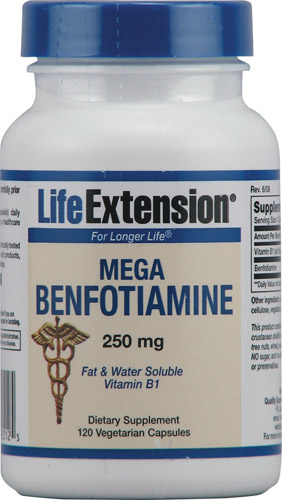 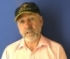 